Post-Operative ExercisesQuadriceps Tendon Repair/ReconstructionEach of these should be done in the brace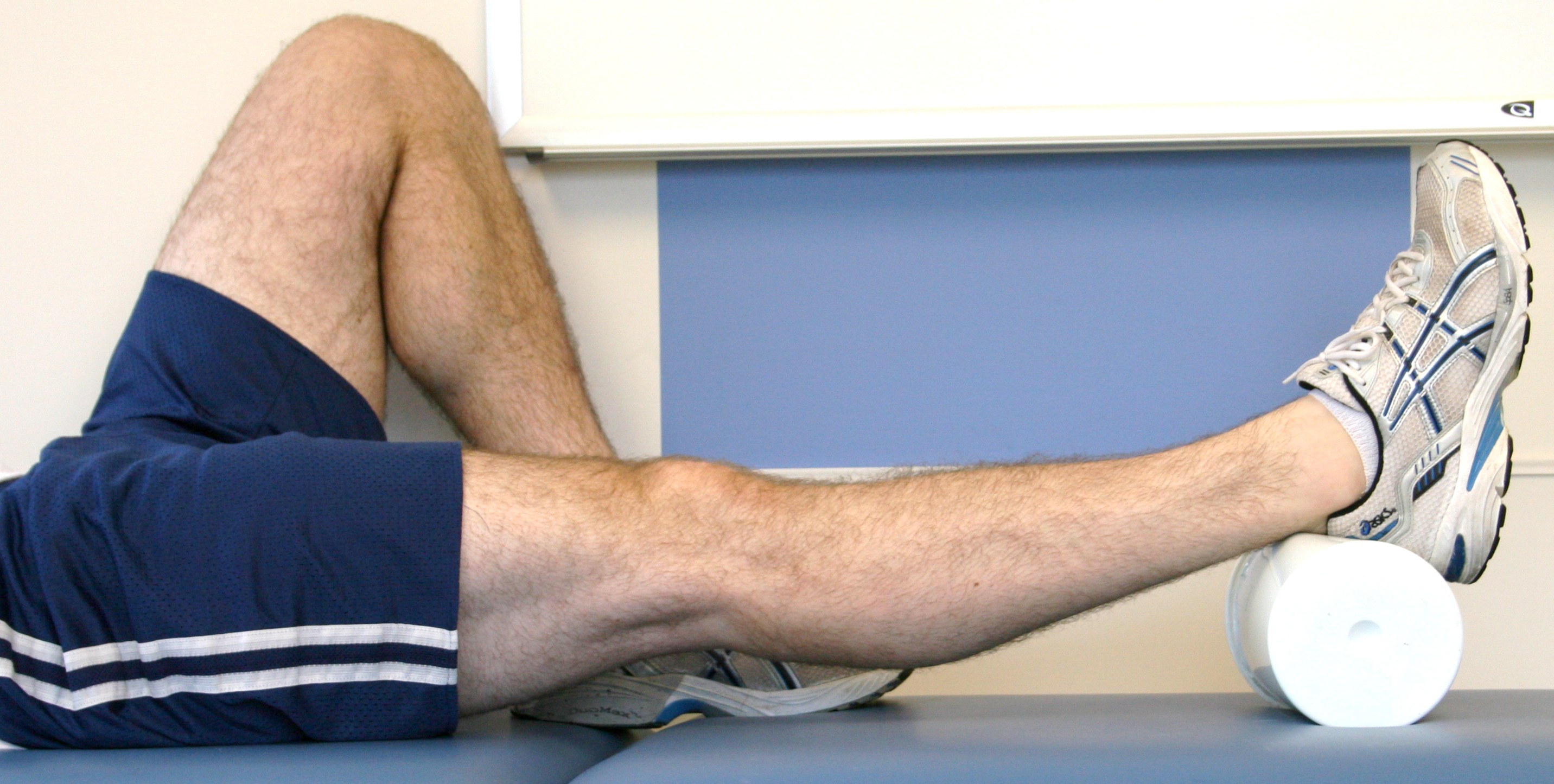 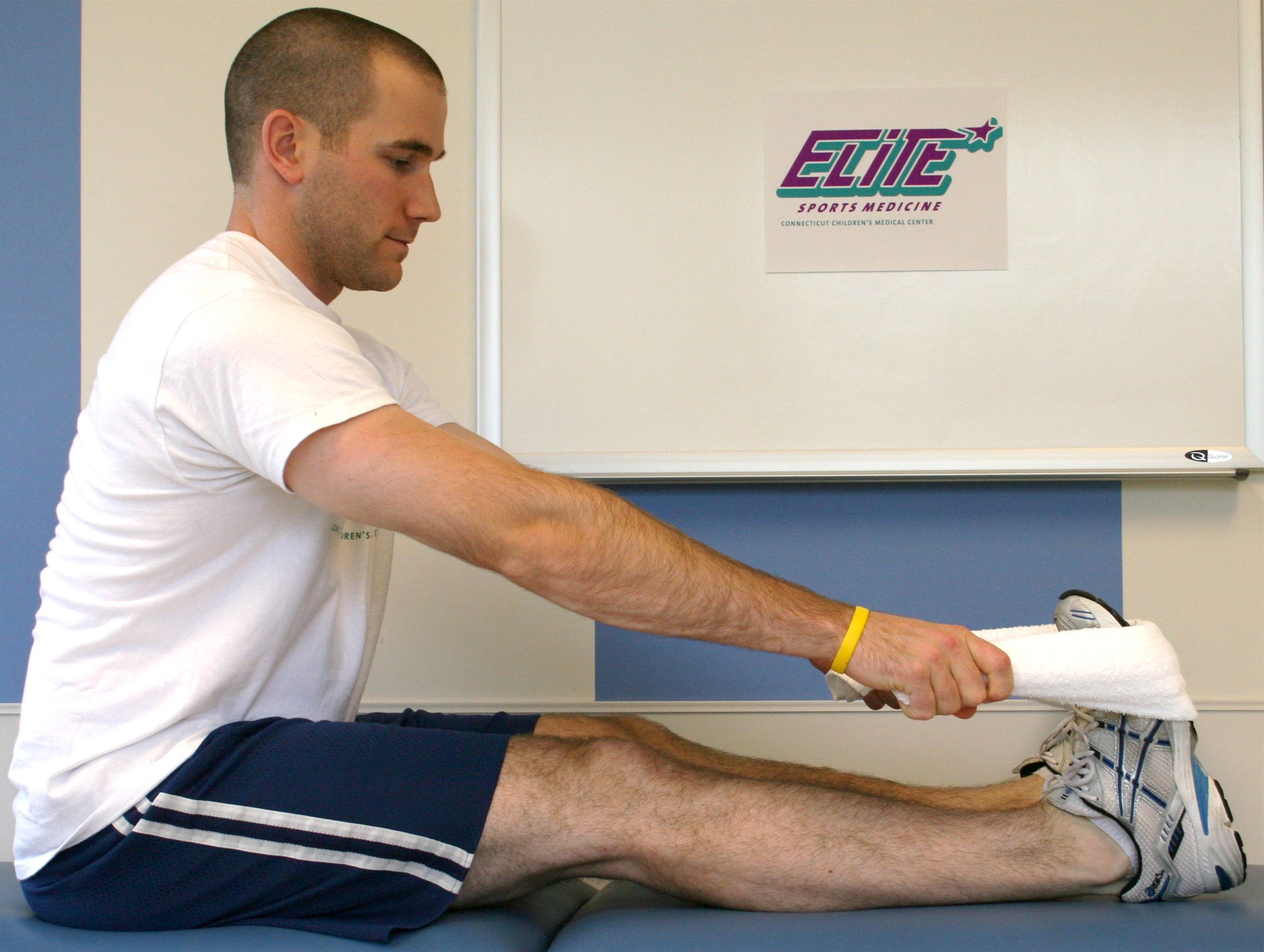 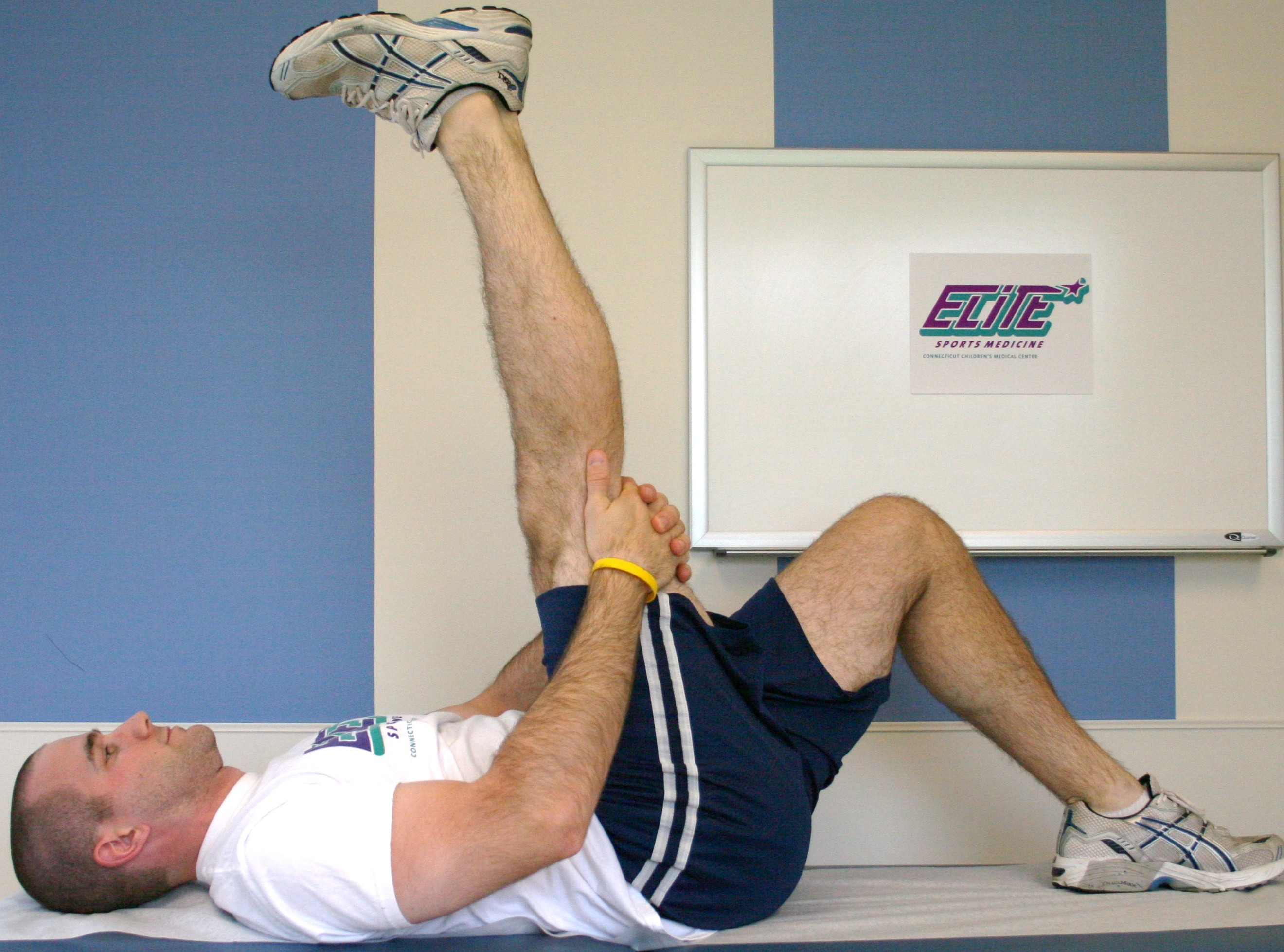 